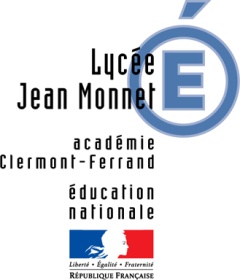 FICHE  D'INSCRIPTION BTS Management des Unités Commerciales1ère année(à renvoyer par mail uniquement à monnet-yzeure@ac-clermont.fr)Qualité demandée:   Interne externé(*)   	     Externe   	Demi-pensionnaire  
OPTION OBLIGATOIRE : LV1:  	   Anglais       AllemandOPTION FACULTATIVE :    LV2:  	   Anglais       Allemand      Espagnol      Italien        ATTENTION : toute inscription à une option facultative engage l’élève à suivre celle-ci toute l’année. Aucun abandon ne sera possible à la rentrée ou en cours d'année.Nombre total d’enfants à charge :      Signature de l'étudiant majeur ou du représentant légal(si étudiant mineur):Lycée Jean Monnet - 03400 YZEURETel: 04.70.46.93.01
 monnet-yzeure@ac-clermont.frAnnée scolaire 2018-2019Identité de l'étudiantIdentité de l'étudiantIdentité de l'étudiantIdentité de l'étudiantIdentité de l'étudiantIdentité de l'étudiantNOM :      NOM :      Prénom :      Prénom :      Sexe : Sexe : Date de Naissance :      Lieu de naissance :      Lieu de naissance :      Lieu de naissance :      Département :      	Département :      	Nationalité:      Téléphone (mobile):      Accepter les SMS : 	Oui   	Non   Téléphone (mobile):      Accepter les SMS : 	Oui   	Non   Téléphone (mobile):      Accepter les SMS : 	Oui   	Non   Courriel:      Courriel:      Etablissement fréquenté en 2017-2018 :      Classe :      Lieu :      Lieu :      REPRÉSENTANT LÉGAL 1 
Mère 	Père 	Autre REPRÉSENTANT LÉGAL 2
Mère 	Père 	Autre NOM - Prénom:      
Adresse :      
Code Postal:      
Ville :      
Téléphone (mobile):      
Accepter les SMS:Courriel:      Autorise , n’autorise pas   la communication de mon adresse postale et de mon courrielNOM - Prénom:      
Adresse :      
Code Postal:      
Ville :      
Téléphone (mobile):      
Accepter les SMS:Courriel:      Autorise , n’autorise pas   la communication de mon adresse postale et de mon courrielAdresse personnelle de l'étudiant si différente du représentant légal:Adresse personnelle de l'étudiant si différente du représentant légal:Adresse:      Commune:      		Code postal:      